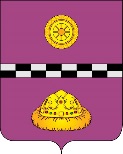 ПОСТАНОВЛЕНИЕ	от 14 сентября 2022г.	                                     № 371Руководствуясь статьей 10 Федерального закона от 28.12.2009 № 381-ФЗ «Об основах государственного регулирования торговой деятельности в Российской Федерации», Уставом муниципального образования муниципального района «Княжпогостский», постановлением администрации муниципального района «Княжпогостский» № 560 от 25.08.2020 «Об утверждении порядка размещения нестационарных торговых объектов на территории муниципального района «Княжпогостский» ПОСТАНОВЛЯЮ:1. Внести в постановление администрации муниципального района «Княжпогостский» от 10.02.2021 № 49 «Об утверждении порядка определения размера платы за право размещения нестационарных торговых объектов на территории муниципального района «Княжпогостский» (далее - постановление) следующие дополнения и изменение:1.1. Приложение № 1 к постановлению изложить в новой редакции согласно приложению к настоящему постановлению.2. Настоящее постановления вступает в силу со дня официального опубликования.3. Контроль за исполнением настоящего постановления возложить на первого заместителя руководителя администрации муниципального района «Княжпогостский» М.В. Ховрина.Глава МР «Княжпогостский» -руководитель администрации                                                            А.Л. НемчиновПриложениек постановлениюадминистрации МР «Княжпогостский»от 14.09.2022 № 371«Приложение № 1 к Порядку определения размера платы за право размещения нестационарных торговых объектов на территории муниципального района «Княжпогостский»ТАБЛИЦАРАЗМЕРА ПЛАТЫ ЗА ПРАВО РАЗМЕЩЕНИЯ НЕСТАЦИОНАРНЫХ ТОРГОВЫХОБЪЕКТОВ НА ТЕРРИТОРИИ МУНИЦИПАЛЬНОГО ОБРАЗОВАНИЯМУНИЦИПАЛЬНОГО РАЙОНА «КНЯЖПОГОСТСКИЙ»<*> если площадь объекта превышает 25 м2, то базовый размер платы увеличивается пропорционально площади.». О внесении изменений в постановление администрации муниципального района «Княжпогостский» от 10.02.2021 № 49 «Об утверждении порядка определения размера платы за право размещения нестационарных торговых объектов на территории муниципального района «Княжпогостский»N п/пАссортимент товаров, вид нестационарного торгового объекта с учетом площади объектаБазовый размер за 1 место (Кассорт), N п/пАссортимент товаров, вид нестационарного торгового объекта с учетом площади объектаБазовый размер за 1 место (Кассорт), 1Прием стеклотары, макулатуры, пластиковых и алюминиевых бутылок и т.п.30002 Детские игрушки и иные товары для детей30003Торговля розничная мебелью, осветительными приборами и прочими бытовыми изделиями в специализированных магазинах40004Торговля текстильными изделиями и одеждой (до 100 кв.м)50005Торговля текстильными изделиями и одеждой (более 100 кв.м)40006Услуги фотосалона40007Ремонт обуви и прочих изделий из кожи30008Складские помещения, используемые для хранения товаров10009Торговля розничная велосипедами и запасными частями к ним400010Фрукты, овощи, бахчевые 500011Канцелярские товары, газетно-журнальная продукция 70012Смешанный ассортимент продовольственных и непродовольственных товаров500013 Торговля продовольственными   товарами, в том числе сельскохозяйственной продукцией500014Торговля непродовольственными товарами5000Развозная (мобильная торговля), имеющая временный (краткосрочный) характерРазвозная (мобильная торговля), имеющая временный (краткосрочный) характерРазвозная (мобильная торговля), имеющая временный (краткосрочный) характер15Мороженое, прохладительные напитки, квас, питьевая вода/квас в изотермических емкостях, попкорн, сладкая вата, воздушные шары, выпечка ( за 1 место)1 00016Хвойные деревья, в т.ч. лапник/новогодние игрушки 300017Прокат электромобилей (за штуку)30018Прокат веломобилей и др. устройств на механической тяге (за штуку)10019Аттракционы (игровые надувные комнаты, горки, батуты и т.п.) (за 1 место) 5 00020Прокат спортинвентаря (лыжи, коньки и т.п.)3 00021Летнее кафе (до 50 посадочных мест) без алкогольной продукции5 00022Летнее кафе (до 50 мест) с розничной продажей алкогольной продукции15 00023Залы летней посадки (до 15 посадочных мест)10 000